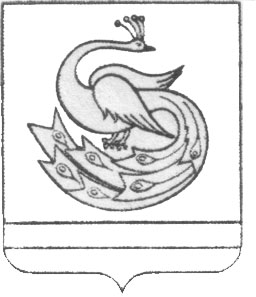    АДМИНИСТРАЦИЯ ПЛАСТОВСКОГО МУНИЦИПАЛЬНОГО РАЙОНА                           Р А С П О Р Я Ж Е Н И Е« 04_»_____06______2020 г.                                                                      №_301-р           В соответствии с приказом Главного управления Министерства Российской Федерации по делам гражданской обороны, чрезвычайным ситуациям и ликвидации последствий стихийных бедствий по Челябинской области от 28.05.2020 года  № 611 «О проведении смотра-конкурса на лучшее нештатное аварийно-спасательное формирование и нештатное формирование по обеспечению выполнения мероприятий по гражданской обороне Челябинской области»,  в целях определения подготовленности нештатных аварийно-спасательных формирований и нештатных  формирований   по обеспечению выполнения мероприятий по гражданской обороне к проведению аварийно-спасательных и других неотложных работ и обеспечения выполнения мероприятий по гражданской обороне в очагах поражения и зонах чрезвычайных ситуаций в мирное время и особый период:         1. Создать комиссию по проведению муниципального этапа смотра-конкурса на лучшее нештатное аварийно-спасательное формирование  и на  лучшее нештатное формирование по обеспечению выполнения мероприятий по гражданской  обороне Челябинской области  в 2020 году на территории Пластовского муниципального района  в следующем составе:           2.  Комиссии в период с 3 июня по 31 августа 2020 года:-провести муниципальный этап смотра-конкурса с заполнением оценочных листов (приложение 1, приложение 2);-по итогам смотра-конкурса  представить в комиссию ГУ МЧС РФ по Челябинской области по организации проведения смотра-конкурса утвержденные оценочные листы НФГО, занявших 1,2,3 места.            3. Начальнику   отдела по делам гражданской обороны,                                  чрезвычайным ситуациям и ЕДДС администрации Пластовского муниципального района Шамсутдинову Х.З. в срок до 1 сентября 2020 года представить результаты смотра-конкурса  в  комиссию ГУ МЧС России по Челябинской области для участия во  2-ом этапе смотра-конкурса в период с 1 сентября по 23 октября 2020  года.           4. Настоящее распоряжение разместить на официальном сайте администрации Пластовского муниципального района в сети «Интернет».           5. Организацию выполнения настоящего распоряжения возложить на первого заместителя главы Пластовского муниципального района Пестрякова А.Н. Глава Пластовского муниципального района                                               А.В. НеклюдовПриложение № 1к распоряжению администрацииПластовского муниципального районаот «____»_______ 2020 г. №_____                                       						 УТВЕРЖДАЮ                                        						Председатель комиссии по проведению                                        						смотра-конкурса НАСФ и НФГО                                      						  __________________________ (Ф.И.О.)                                        						от ______________________ 2020 года               Оценочный лист НАСФ _________________________________                                     				(организация, НАСФ)Члены комиссии: ___________________________                	  ___________________________Соответствие оценки показателей количеству баллов:"соответствует предъявляемым требованиям" - 3 балла;"ограниченно соответствует предъявляемым требованиям" - 1 балл;"не соответствует предъявляемым требованиям" - 0 баллов.Приложение № 2к распоряжению администрацииПластовского муниципального районаот «____»_______ 2020 г. №_____                                       						 УТВЕРЖДАЮ                                        						Председатель комиссии по проведению                                        						смотра-конкурса НАСФ и НФГО                                      						  __________________________ (Ф.И.О.)                                        						от ______________________ 2020 года               Оценочный лист НФГО _________________________                                      (организация, НФГО)Члены комиссии: ___________________________                	      ___________________________Соответствие оценки показателей количеству баллов:"соответствует предъявляемым требованиям" - 3 балла;"ограниченно соответствует предъявляемым требованиям" - 1 балл;"не соответствует предъявляемым требованиям" - 0 баллов.О проведении муниципального этапа смотра - конкурса на  лучшее нештатное аварийно-спасательное формирование  и нештатное формирование по обеспечению выполнения мероприятий по гражданской  обороне Челябинской области  в 2020 году на территории Пластовского муниципального района   Пестряков А.Н. Бычков А.Б.-первый заместитель главы Пластовскогомуниципального района, председатель комиссии-заместитель главы Пластовского муниципального района по социальным вопросам Гончаренко А.В.Парфиненко И.А.-заместитель начальника отдела по делам гражданской обороны, чрезвычайным ситуациям и ЕДДС по делам ЕДДС администрации Пластовского муниципального района-заместитель начальника отдела по делам гражданской обороны, чрезвычайным ситуациям и ЕДДС по делам  гражданской обороны и чрезвычайным ситуациям администрации Пластовского муниципального района, секретарь комиссииШамсутдинов Х.З.-начальник отдела по делам гражданской обороны, чрезвычайным ситуациям и ЕДДС администрации Пластовского  муниципального районаN п/пПоказателиОценки показателейПодготовка НАСФПодготовка НАСФПодготовка НАСФ1.Участие НАСФ в ликвидации аварийных и чрезвычайных ситуаций3 (1, 0)2.Участие НАСФ в отработке практических мероприятий в ходе командно-штабных учений и командно-штабных тренировок3.Наличие разработанных, согласованных с Главным управлением МЧС России по Челябинской области и утвержденных руководителем организации документов НАСФ (состав, структура и табель оснащения)4.Наличие свидетельства об аттестации НАСФ на право ведения аварийно-спасательных работ5.Организация и порядок подготовки руководителей НАСФ6.Наличие разработанных и утвержденных руководителем организации программ обучения НАСФ7.Наличие современных обучающих программ, видеофильмов, плакатов и других наглядных пособий8.Наличие конспектов по темам специальной подготовки с учетом предназначения НАСФОснащение НАСФ:(в соответствии с приложением N 2 приказа МЧС России от 23.12.2005 N 999)Оснащение НАСФ:(в соответствии с приложением N 2 приказа МЧС России от 23.12.2005 N 999)Оснащение НАСФ:(в соответствии с приложением N 2 приказа МЧС России от 23.12.2005 N 999)1.Специальной техникой2.Оборудованием3.Снаряжением4.Инструментами и материаламиN п/пПоказателиОценки показателейПодготовка НФГОПодготовка НФГОПодготовка НФГО1.Участие НФГО в обеспечении мероприятий по ликвидации аварийных и чрезвычайных ситуаций3 (1, 0)2.Участие НФГО в отработке практических мероприятий в ходе командно-штабных учений и командно-штабных тренировок3.Наличие разработанных и утвержденных руководителем организации документов НФГО (состав, структура и табель оснащения)4.Организация и порядок подготовки руководителей НФГО5.Наличие разработанных и утвержденных руководителем организации программ обучения НФГО6.Наличие современных обучающих программ, видеофильмов, плакатов и других наглядных пособий7.Наличие конспектов по темам специальной подготовки с учетом предназначения НФГООснащение НФГО:(в соответствии с приложением N 2 приказа МЧС России от 18.12.2014 N 701)Оснащение НФГО:(в соответствии с приложением N 2 приказа МЧС России от 18.12.2014 N 701)Оснащение НФГО:(в соответствии с приложением N 2 приказа МЧС России от 18.12.2014 N 701)1.Специальной техникой2.Оборудованием3.Снаряжением4.Инструментами и материалами